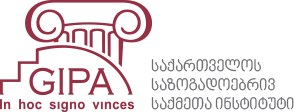 სოციალურ მეცნიერებათა სადოქტორო პროგრამის და სამეცნიერო/სადისერტაციო საბჭოს საქმიანობის და ფუნქციონირების წესი. დამტკიცებულია საქართველოს საზოგადოებრივ საქმეთა ინსტიტუტის  სამეცნიერო საბჭოს სხდომაზე.  ოქმი #021/18, 20 აპრილი, 2018თავი I. ზოგადი წესიმუხლი 1. რეგულირების სფეროწინამდებარე დოკუმენტი შემუშავებულია „უმაღლესი განათლების შესახებ“ საქართველოს კანონისა და სხვა ნორმატიული აქტების შესაბამისად და აწესრიგებს საზოგადოებრივ საქმეთა ინსტიტუტის (შემდგომში - უნივერსიტეტის)   სამეცნიერო/სადისერტაციო საბჭოსა და დოქტურანტურის მოქმედების პრინციპებსა და წესს, აგრეთვე განსაზღვრავს სადოქტორო პროგრამის განხორციელებისა და დოქტორის აკადემიური ხარისხის მინიჭებისათვის აუცილებელ სტანდარტს.მუხლი 2.  დოქტორანტურის მიზანიდოქტორანტურა არის უმაღლესი აკადემიური განათლების მესამე საფეხური და მიზნად ისახავს სოციალური მეცნიერებების სფეროში, თეორიული და პრაქტიკული საკითხების კვლევას, სამეცნიერო კვლევის ხარისხის გაუმჯობესებას, სოციალური მეცნიერებების სფეროში ახალი ცოდნის შექმნისა და დანერგვისთვის ხელის შეწყობას, უმაღლესი საგანმანათლებლო დაწესებულებებისათვის მაღალკვალიფიციური აკადემიური კადრების მომზადებას, მათ საერთაშორისო აკადემიურ და სამეცნიერო სივრცეში ჩართვას, რაც ხელს უწყობს უნივერსიტეტის მიერ ქვეყნის განვითარებაში წვლილის შეტანას. თავი II. სამეცნიერო/სადისერტაციო საბჭომუხლი 3. სამეცნიერო საბჭო3.1. სადოქტორო პროგრამის სამეცნიერო საბჭო  არის სადოქტორო პროგრამის ძირითადი მმართველი ორგანო, რომელიც დაკომპლექტებულია დოქტორის აკადემიური ხარისხის მქონე პირებით, როგორც უნივერსიტეტის აკადემიური პერსონალიდან ასევე მოწვეული პროფესორებისგან. 3.2. სამეცნიერო საბჭოს შემადგენლობას ამტკიცებს უნივერსიტეტის რექტორი. 3.3. სამეცნიერო საბჭო:ა) იღებს გადაწყვეტილებას სადოქტორო საგანმანათლებლო პროგრამების შემუშავების, შინაარსის, სტრუქტურის, ფუნქციების განსაზღვრის შესახებ უნივერსიტეტის შიდა მარეგულირებელი აქტების გათვალისწინებით; გათვალისწინებით. ბ)  ადგენს სადისერტაციო საბჭოს შემადგენლობას თითოეული დოქტორანტის სადოქტორო დისერტაციის დაცვისათვის და წარუდგენს დასამტკიცებლად რექტორს;გ) ადგენს დარგობრივ კომისიებს მისაღების პროცედურებისთვის და წარუდგენს რექტორს დასამტკიცებლად რექტორს;დ) იღებს გადაწყვეტილებას აკადემიური პატიოსნების ნორმების დარღვევის შემთხვევაში დოქტორის აკადემიური ხარისხის ჩამორთმევის თაობაზე;ე) იღებს გადაწყვეტილებას მობილობით გადმომსვლელი სტუდენტების შესახებ;ვ) იღებს გადაწყვეტილებას გამონაკლისი შემთხვევის შესახებ (მაგალითად თუ კანდიდატს არა აქვს მაგისტრის ხარისხი სოციალურ მეცნიერებებში, მაგრამ გამოცდილების და კვალიიფიკაციის გათვალისწინებით შესაძლებელია გამონაკლისის დაშვება);ზ) იღებს გადაწყვეტილებას სადისერტაციო ნაშრომის სათაურის ცვლილების შესახებ;თ) იღებს გადაწყვეტილებას ხელმძღვანელის შეცვლის შესახებ;ი) განიხილავს კურიკულუმში შესატან ცვლილებებს;კ) განიხილავს და ამტკიცებს პროგრამის დოკუმენტაციის სამუშაო ვერსიებს;ლ) ადასტურებს გამოსაქვეყნებელი ჟურნალების სანდოობას;მ) მონაწილეობს სადოქტორო სემინარების ფორმატის და თემის დამტკიცებაში;ნ) ადგენს დარგობრივ კომისიას სადოქტორო სემინარისთვის;ო) ეხმარება პროგრამის ადმინისტრაციას საჭირო კადრების და კონტაქტების მოძიებაში;პ) წარადგენს სამეცნიერო საბჭოს ახალ წევრებს;ჟ) ახორციელებს ამ დებულებით განსაზღვრულ სხვა უფლებამოსილებებს;3.4 სამეცნიერო საბჭოს მუშაობის წესია)  სამეცნიერო საბჭო თავის საქმიანობას წარმართავს წინამდებარე დებულების შესაბამისად;ბ)  სამეცნიერო საბჭოს სხდომები ტარდება საჭიროებისამებრ, არანაკლებ ორჯერ წელიწადში;გ) სამეცნიერო საბჭო გადაწყვეტილებას იღებს საბჭოს სხდომაზე. სხდომა უფლებამოსილია, თუ მას ესწრება წევრთა სიითი შემადგელობის ნახევარზე მეტი;დ) იმ შემთხვევაში, თუ სამეცნიერო საბჭოს რომელიმე წევრი ვერ ესწრება საბჭოს მოცემულ სხდომას, მას უფლება აქვს თავისი გადაწყვეტილება წერილობით ან ელექტრონული ფორმით გაუგზავნოს საბჭოს თავმჯდომარეს, ან საკუთარი ხმის უფლება  გადასცეს საბჭოს რომელიმე წევრს სხდომაზე მოსახსენებლად, რაც აისახება შესაბამის სხდომის ოქმში;ე) სამეცნიერო საბჭოს მიერ მიღებული გადაწყვეტილება ფორმდება ოქმის სახით, რომელსაც ხელს აწერს საბჭოს თავმჯდომარე და მდივანი;ვ) სამეცნიერო საბჭოს წევრს უფლება აქვს მოითხოვოს სხდომის ოქმში მისი განსაკუთრებული აზრის დაფიქსირება, მიუხედავად კენჭისყრის შედეგებისა;ზ) სამეცნიერო საბჭოს შეუძლია მიიღოს გადაწყვეტილებები ელექტრონული წესით;3.5. სამეცნიერო საბჭოს წევრს შეიძლება შეუწყდეს უფლებამოსილება შემდეგ შემთხვევებში:ა) პირადი განცხადებით;ბ) სამეცნიერო საბჭოს სიითი შემადგენლობის უმრავლესობის გადაწყვეტილებით, თუ ის არ ასრულებს დაკისრებულ მოვალეობებს;გ) მის მიმართ სასამართლოს მიერ გამოტანილი გამამტყუნებელი განაჩენის ძალაში შესვლის შემდეგ;დ) სასამართლოს მიერ ქმედუუნაროდ ან შეზღუდულქმედუნარიანად აღიარების შემთხვევაში;მუხლი 4. სადისერტაციო საბჭო4.1. საქართველოს საზოგადოებრივ საქმეთა ინსტიტუტის სადისერტაციო საბჭო არის დოქტორის აკადემიური ხარისხის მიმნიჭებელი ორგანო, რომელიც კომპლექტდება სამეცნიერო საბჭოს წარდგინებით, როგორც მისი შემადგენლობიდან, ასევე სკოლების აკადემიური პერსონალიდან და/ან მოწვეული პროფესორებისგან დარგის საჭიროების მიხედვით;4.1.1. სადისერტაციო საბჭო შედგება 5 წევრისგან. საბჭოს შემადგენლობას  სამეცნიერო საბჭოს წარდგინებით ამტკიცებს რექტორი. 4.1.2. სადისერტაციო საბჭო უფლებამოსილია, თუ მას ესწრება ყველა წევრი; 4.1.3 იმ შემთხვევაში, თუ რომელიმე წევრი განსაკუთრებული მიზეზის გამო ვერ ესწრება სხდომას, მას შეუძლია უფლებამოსილება გადასცეს სამეცნიერო საბჭოს სხვა წევრს, ხელმოწერილი დოკუმენტის საფუძველზე;4.1.4. სადისერტაციო საბჭოს ხელმძღვანელობს სამეცნიერო საბჭოს მიერ წარდგენილი და რექტორის ბრძანებით დამტკიცებული წევრი, რომელსაც აქვს დოქტორის აკადემიური ხარისხი იმ დარგში, ან ქვედარგში რომელშიც დოქტორანტი ხარისხს იცავს; 4.1.5. სადისერტაციო საბჭოს თავმჯდომარე ხელს აწერს სადისერტაციო საბჭოს გადაწყვეტილებას, რაც აისახება სადისერტაციო საბჭოს სხდომის ოქმში;მუხლი 5. სადოქტორო პროგრამის ხელმძღვანელი 5.1. სადოქტორო პროგრამის ფუნქციონირებას უზრუნველყოფენ სადოქტორო პროგრამის ხელმძღვანელი და პროგრამის კოორდინატორი,  აღნიშნულ პირებს თანამდებობაზე ნიშნავს უნივერსიტეტის რექტორი. 5.2. სადოქტორო პროგრამის ხელმძღვანელის ძირითადი ფუნქციებია: ა) წარმოადგენს სადოქტორო პროგრამას მესამე პირებთან ურთიერთობაში;ბ) უზრუნველყოფს ინსტიტუტის სადოქტორო პროგრამის სასწავლო-სამეცნიერო საქმიანობას;გ) იღებს გადაწყვეტილებას სამეცნიერო საბჭოსთან შეთანხმებით სადისერტაციო ნაშრომის დაცვის თარიღის   შესახებ;დ) აბარებს ანგარიშს სამეცნიერო საბჭოს პროგრამის საქმიანობის და მომავალში ჩასატარებელი ღონისძიებების შესახებ;ე) სამეცნიერო საბჭოსთან ერთად მუშაობს პროგრამის განვითარებაზე, წარადგენს მოთხოვნის შესაბამის ცვლილებებს;გ) ჩართულია უნივერსიტეტის ავტორიზაცია/აკრედიტაციის პროცესში;ე) საჭიროებისამებრ იწვევს და უძღვება სამეცნიერო საბჭოს სხდომებს;ვ) მუშაობს პროგრამის წლიურ ბიუჯეტზე;ე) ახორციელებს წინამდებარე წესით განსაზღვრულ სხვა უფლებამოსილებებს;5.3 სადოქტორო პროგრამის კოორდინატორიკოორდინატორის ძირითადი ფუნქციებია:ა) წარმართავს სადოქტორო პროგრამის ყოველდღიურ სასწავლო-სამეცნიერო საქმიანობას;ბ) ჩართულია უნივერსიტეტის ავტორიზაცია/აკრედიტაციის პროცესში;გ) გეგმავს ყოველთვიურ ხარჯებს;დ) აწარმოებს სამეცნიერო საბჭოს სხდომის ოქმებს;ე) პროგრამის ხელმძღვანელთან შეთანხმებით წარმართავს ორგანიზაციულ საკითხებს;ვ) აწარმოებს დოქტორანტის პირად საქმეს;ზ) უზრუნველყოფს ინფორმაციის დროულად განთავსებას უნივერსიტეტის ვებგვერდზე;ე) კონსულტაციას უწევს და ეხმარება დოქტორანტს დისერტაციის დაცვამდე და დაცვის შემდეგ სათანადო დოკუმენტაციის მომზადებაში;თავი III. დოქტორანტურაში სწავლამუხლი  6. დოქტორანტურაში სწავლის უფლება და ჩარიცხვის წინაპირობები6.1. სოციალურ მეცნიერებათა სადოქტორო პროგრამაზე სწავლის უფლება აქვს სოციალურ მეცნიერებათა მაგისტრს ან მასთან გათანაბრებულ აკადემიური ხარისხის მქონე პირს. დოქტორანტურაში სწავლის უფლება შეიძლება მიენიჭოს უცხოეთის უნივერსიტეტის კურსდამთავრებულს  საქართველოს კანონმდებლობის შესაბამისად.6.2. დოქტურანტურაში მიღება ცხადდება წელიწადში ერთხელ, კანდიდატი პროგრამაზე ჩაირიცხება კონკურსის საფუძველზე,  რექტორის ბრძანებით.6.3. დოქტორანტობის კანდიდატის მიერ წარმოსადგენი დოკუმნეტაცია მოიცავს:შევსებულ სააპლიკაციო ფორმას;პროფესიულ ბიოგრაფიას (CV);ავტორიზებული უმაღლესი საგანმანათლებლო დაწესებულების მიერ გაცემული მაგისტრის ან მასთან გათანაბრებული აკადემიური ხარისხის დამადასტურებელი დიპლომის ასლს, (სავალდებულოა სამაგისტრო დიპლომი გაცემული იყოს სოციალური მეცნიერებების დარგში, გამონაკლისია საჯარო მმართველობა, ან კანდიდატის პროფესიული ბიოგრაფია უნდა ადასტურებდეს ამ დარგში კვლევის ან მუშაობის გამოცდილებას, რის შესახებაც გადაწყვეტილებას მიიღებს სამეცნიერო საბჭო. უცხოეთში მიღებული განათლების დამადასტურებელი დიპლომის აღიარების უფლებამოსილება აქვს განათლების ხარისხის განვითარების ეროვნულ ცენტრს); მაგისტრის დიპლომის დანართს;პირადობის მოწმობის ასლს;ერთ ფოტოსურათს 3X4 - ზე;სადოქტორო კვლევის საკითხების ზოგადი აღწერა.  (1000 სიტყვა);ინგლისური ენის ცოდნის დამადასტურებელ B 2 დონის საერთაშორისო სერტიფიკატს. (თუ ასეთი არ არსებობს,   ჩააბარებს შიდა გამოცდას ინგლისურ ენაში; ინგლისური ენის B2 დონეზე ცოდნის განმარტება იხილეთ დანართის სახით) ინგლისური ენის გამოცდის ჩაბარების ვალდებულებისგან თავისუფლდებიან ის კანდიდატები, ვისაც ინგლისურენოვანი საბაკალავრო ან სამაგისტრო პროგრამა აქვთ დამთავრებული საქართველოში ან მის ფარგლებს გარეთ;დოქტორანტობის კანდიდატი, რომელსაც ქართულენოვან პროგრამაზე სურს სწავლა და მისი მშობლიური ენა არ არის ქართული, წარმოადგენს ქართული ენის B2 დონის დამადასტურებელ სერტიფიკატს (ასეთის არსებობის შემთხვევაში), ან ჩააბარებს გამოცდას ქართულ ენაში; კანდიდატები პროგრამაში ჩაირიცხებიან გასაუბრების საფუძველზე დარგობრივ  კომისიასთან, რომელიც დაკომპლექტებულია სამეცნიერო საბჭოს წევრებით და/ან მოწვეული პროფესორებით, გასაუბრების კრიტერიუმებს ადგენს სამეცნიერო საბჭო. შეფასების ფურცელი ივსება კომისიის თითოეული წევრის მიერ. 6.4. გასაუბრებისას მხედველობაში მიიღება:ა) შერჩეული საკვლევი საკითხის აქტუალობა და სამეცნიერო სიახლე;ბ)  სამეცნიერო პუბლიკაციების არსებობა;გ) სამეცნიერო კონფერენციებში მონაწილეობა;დ) სასწავლო/კვლევით საქმიანობასთან დაკავშირებული სხვა აქტივობები; 6.5. დოქტურანტურაში ჩარიცხვიდან სამი თვის ვადაში თითოეული დოქტორანტისათვის პროგრამის ადმინისტრაცია შეარჩევს მეცნიერ- ხელმძღვანელს, რომელთანაც ინსტიტუტი აფორმებს ხელშეკრულებას, სადაც განსაზღვრულია მხარეების უფლებები და ვალდებულებები. 6.6. სადოქტორო პროგრამაზე ჩარიცხვის შემდეგ უნივერსიტეტსა და დოქტორანტს შორის იდება საგანმანათლებლო მომსახურების შესახებ ხელშეკრულება, რომლითაც განისაზღვრება მხარეთა უფლებები და მოვალეობები.  მუხლი 7. მობილობა სადოქტორო პროგრმაზე  7.1. სადოქტორო პროგრამაზე კანდიდატები ჩაირიცხებიან მობილობის წესით, საქართველოში მოქმედი კანონმდებლობისა და უნივერსიტეტის მარეგულირებელი წესების შესაბამისად პროგრამის წინაპირობების გათვალისწინებით.  7.2. შესრულებული კვლევის ნაწილის, ჩარიცხვის და კრედიტების აღიარების შესახებ გადაწყვეტილებას იღებს პროგრამის ადმინისტრაცია სამეცნიერო საბჭოსთან შეთანხმებით.   7.3. საერთაშორისო მობილობის შემთხვევაში კრედიტების აღიარება და ჩარიცხვის საკითხის განხილვა ხდება განათლების ხარისხის განვითარების ეროვნული ცენტრის მიერ კრედიტების აღიარების შემდეგ. მუხლი 8. დოქტორანტის სტატუსის შეჩერება/შეწყვეტა8.1.  დოქტორანტს შეიძლება შეუჩერდეს დოქტორანტის სტატუსი:ა) პირადი განაცხადის საფუძველზე;ბ) სწავლის საფასურის დადგენილ ვადებში გადაუხდელობის გამო;გ) განსაზღვრულ ვადებში სადოქტორო დისერტაციის წარმოუდგენლობის შემთხვევაში;გ) სტატუსის შეჩერების შემთხვევაში დოქტორანტს შეუძლია აღიდგინოს სტატუსი პროგრამაზე პირადი განაცხადის საფუძველზე სტატუსის შეჩერებიდან 5 წლის განმავლობაში; დ) უცხო ქვეყანაში უმაღლეს საგანმანათლებლო დაწესებულებაში სწავლა, გარდა გაცვლითი საგანმანათლებლო პროგრამით სარგებლობისა;ე) სტუდენტი სტატუსის შეჩერების მიზნით წარადგენს განცხადება სადოქტორო პროგრამის ხელმძღვანელის სახელზე (მიზეზის მითითებით);ვ) სტუდენტის სტატუსის შეჩერება/აღდგენის საკითხს განიხილავს სამეცნიერო საბჭო და წარუდგენს რექტორს დასამტკიცებლად; 8.2. სამეცნიერო საბჭოს რეკომენდაციით და რექტორის ბრძანებით დოქტორანტს შეიძლება დოქტორანტის სტატუსი შეუწყდეს:ა) პირადი განაცხადის საფუძველზე;ბ) თუ დოქტორანტი ზედიზედ ორჯერ ვერ დაიცავს პროსპექტუსს ან სადოქტორო დისერტაციას, რაც ითვლება აკადემიურ ჩამორჩენილობად; გ) თუ დოქტორანტი არ ან ვერ შეასრულებს პროგრამით გათვალისწინებულ მოთხოვნებს დადგენილ ვადებში, რაც ითვლება აკადემიურ ჩამორჩენილობად; ე) თუ დოქტორანტის მიერ დარღვეულია უნივერსიტეტში მოქმედი ეთიკის კოდექსი და/ან სხვა საუნივერსიტეტო წესები; ვ) პლაგიატის ან მონაცემების გაყალბების შემთხვევაში; გ) გარდაცვალების შემთხვევაში;დ) 5 წელი სტატუსის შეჩერების შემთხვევაში;ე) სტუდენტის მიერ სასწავლო კომპონენტში 2 არადამაკმაყოფილებელი შეფასების (F) მიღების შემთხვევაში;ვ)სტუდენტის სტატუსის შეწყვეტის საკითხს განიხილავს სამეცნიერო საბჭო და წარუდგენს რექტორს დასამტკიცებლად; ზ) საქართველოს კანონმდებლობით ან უნივერსიტეტის შინაგანაწესით დადგენილი სხვა მიზეზთა გამო;8.3. სტატუსის შეწყვეტის შემდეგ დოქტორანტი კარგავს საზოგადოებრივ საქმეთა ინსტიტუტში დოქტორანტად აღდგენის უფლებას, მაგრამ შეუძლია ისარგებლოს მობილობით სტატუსის შეწყვეტის ბრძანების გაცემიდან 12 თვის მანძილზე.თავი  IV. სადოქტორო პროგრამამუხლი 9. სადოქტორო პროგრამის შემუშავება და წარდგენა9.1. სადოქტორო პროგრამას შეიმუშვებს:ა.   უნივერსიტეტის ერთი ან რამდენიმე პროფესორი;ბ.   პარტნიორ უნივერსიტეტთან ერთად;9.2 სადოქტორო პროგრამას განიხილავს უნივერსიტეტის აკადემიური საბჭო, დადებითი გადაწყვეტილების შემთხვევაში უნივერსიტეტის რექტორს დადგენილი წესით წარედგინება პროგრამა დასამტკიცებლად.9.3. სადოქტორო პროგრამას თან უნდა ერთვოდეს სადოქტორო პროგრამით განსაზღვრული სასწავლო კურსების სილაბუსები. 9.4.სადოქტორო პროგრამის განხორციელებაში შეიძლება მონაწილეობდეს:ა.   უნივერსიტეტის პროფესორი ან ასოცირებული პროფესორი;ბ.   პარტნიორი სასწავლო  დაწესებულების მეცნიერი;გ.   დოქტორის ან მასთან გათანაბრებული აკადემიური ხარისხის მქონე მოწვეული სპეციალისტი;9.5. სადოქტორო პროგრამაზე აკადემიური წლის განმავლობაში ჩასარიცხ დოქტორანტთა რაოდენობას განსაზღვრავს უნივერსიტეტის რექტორი, სამეცნიერო საბჭოს წარდგინებით. მუხლი 10. სადოქტორო პროგრამა დოქტორანტურაში სწავლა მიმდინარეობს სადოქტორო პროგრამის ფარგლებში. 10.1. საზოგადოებრივ საქმეთა ინსტიტუტის სადოქტორო პროგრამა შედგება სასწავლო და კვლევითი კომპონენტებისგან და მოიცავს 180 კრედიტს, საიდანაც სასწავლო კომპონენტს შეიძლება დაეთმოს არა უმეტეს 60 კრედიტისა. 10.1.2.  სადოქტორო პროგრამა მოიცავს 3 აკადემიურ წელს (6 სემესტრი), რომლის განმავლობაში გროვდება სასწავლო კომპონენტით გათვალისწინებული კრედიტები. საჭიროების შემთხვევაში დოქტორანტს ეძლევა დამატებით ორი წელი, კვლევის დასრულებისათვის.10.1.3 სადოქტორო პროგრამის სასწავლო კომპონენტის მიზანია ხელი შეუწყოს დოქტორანტს მეთოდოლოგიური უნარების დახვეწაში, სადოქტორო ნაშრომის შესრულებაში და მოამზადოს მომავალი პედაგოგიური და სამეცნიერო საქმიანობისთვის. პროგრამის სასწავლო კომპონენტი შეიძლება მოიცავდეს: ა) სადოქტორო სემინარებს;ბ) სასწავლო კურსებს, სავალდებულოს/არჩევითს; გ) პროფესორის ასისტენტობას; 10.1.4. სადოქტორო პროგრამის სამეცნიერო კვლევითი კომპონენტის მიზანია დოქტორანტის სამეცნიერო კვლევითი უნარების ჩამოყალიბება. 10.1.5. სადოქტორო პროგრამის სავალდებულო სამეცნიერო კვლევითი კომპონენტია სადოქტორო ნაშრომი, რომლის შესრულება დასტურდება სადოქტორო ნაშრომის წარმოდგენით და საჯაროდ დაცვით. ნაშრომი ფასდება საჯაროდ დაცვის დროს ერთჯერადად სადისერტაციო საბჭოს დასკვნითი შეფასებით. 10.1.6. სადოქტორო პროგრამის  წარმატებით დასრულების შემთხვევაში, რაც გამოიხატება სადოქტორო ნაშრომის წარმატებით დაცვით და სასწავლო კომპონენტით განსაზღვრული კრედიტების დაგროვებით, დოქტორანტს მიენიჭება სოციალურ მეცნიერებათა დოქტორის აკადემიური ხარისხი, ქვედარგის სპეციალობის მითითებით. 10.1.7 დოქტორანტის მიერ მოსაგროვებელი კრედიტები გადანაწილდება შემდეგ ძირითად კატეგორიებად: ა) სავალდებულო სალექციო კურსები მეთოდოლოგიურ საგნებში -12 კრედიტი;ბ) სადოქტორო სემინარი 1 - 18 კრედიტი;გ) სადოქტორო სემინარი 2 -  18 კრედიტი;დ) სავალდებულო არჩევითი პროფესორის ასისტირება - 12 კრედიტი;ე) არჩევითი სალექციო კურსები - 12 კრედიტი;ვ) სადოქტორო ნაშრომის მომზადება და საჯაროდ დაცვა - 120 კრედიტი;ე) თუ დოქტორანტი ასისტირებას უწევს რომელიმე პროფესორს, მისი პედაგოგიური პრაქტიკა ფასდება 100 ქულით, ამავე პროფესორის მიერ. კრედიტი დაითვლება ნამუშევარი საათების მიხედვით. 10.2.  დოქტორანტურაში ჩარიცხვიდან ექვსი სემესტრის გასვლის შემდეგ დოქტორანტის მიერ სწავლისა და კვლევის პროცესის დაუსრულებლობის შემთხვევაში, დოქტორანტს უფლება აქვს სწავლის/კვლევის პროცესის გაგრძელების მიზანშეწონილობის შესახებ დასაბუთებული შუამდგომლობით მიმართოს პროგრამის ხელმძღვანელს.10.2.1.დადებითი გადაწყვეტილების მიღების შემთხვევაში, დოქტორანტი ვალდებულია დაასრულოს  დოქტორანტურაში სწავლისა და კვლევის პროცესი, არა უმეტეს 4  სასწავლო სემესტრისა.  10.2.2 დამატებითი სემესტრის განმავლობაში დოქტორანტს უნარჩუნდება სტუდენტის სტატუსი, შესაბამისად ვალდებულია გადაიხადოს სწავლის გადასახადი. 10.2.3 დოქტორანტი, რომელიც დაასრულებს კვლევით კომპონენტს, სასწავლო კომპონენტით განსაზღვრული კრედიტების დაგროვების შემდეგ დისერტაციას წარუდგენს პროგრამის ადმინისტრაციას. დისერტაციის დაცვა წარმოებს  წინამდებარე წესის შესაბამისად. 10.3. სადოქტორო საგანმანათლებლო პროგრამის   სამეცნიერო-კვლევითი კომპონენტი:10.3.1. სადოქტორო საგანმანათლებლო პროგრამის კვლევითი კომპონენტის მიზანია სტუდენტის კვლევითი უნარ-ჩვევების ჩამოყალიბება. 10.3.2. დოქტორანტურის სავალდებულო სამეცნიერო-კვლევითი კომპონენტია სადისერტაციო ნაშრომი. სადოქტორო პროგრამის სავალდებულო სამეცნიერო-კვლევითი კომპონენტის  შესრულება დასტურდება სადისერტაციო ნაშრომის წარმოდგენით და საჯარო დაცვით (პრეზენტაცია, სამეცნიერო დისკუსია).10.3.3. სადოქტორო საგანმანათლებლო პროგრამის კვლევითი კომპონენტი, სადისერტაციო ნაშრომის შესრულებისა და დაცვის გარდა, სავალდებულო წესით ითვალისწინებს:ა) დოქტორანტი ვალდებულია მესამე სემესტრისთვის მოამზადოს და დარგობრივი კომისიის წინაშე დაიცვას პროსპექტუსი რომელიც წარმოადგენს სადისერტაციო კვლევის პროექტს. პროსპექტუსში უკვე ჩანს საკვლევი საკითხის სიახლე და აქტუალურობა, შერჩეული თემის სამეცნიერო და პრაქტიკული ღირებულებების ლოგიკური განმარტება და დასაბუთება; ბ) 2 სამეცნიერო სტატიის პუბლიკაციას რეფერირებად/რეცენზირებად (რაც დასტურდება შესაბამისი საერთაშორისო კლასიფიკატორით ან სხვა საერთაშორისო დოკუმენტით) ელექტრონულ და/ან ბეჭდურ ჟურნალში, საზღვარგარეთ გამოცემულ შესაბამის დარგობრივ საერთაშორისო სამეცნიერო ჟურნალში, ან საზღვარგარეთ გამოცემულ საერთაშორისო კონფერენციის მასალებში (ე. წ. Proceedings); თუ აღნიშნული ჟურნალი შედის  ისეთ სამეცნიერო ჟურნალების ბაზაში, როგორიცაა - (Thomson Reuters Master Journal List, Scopus, Ulrich’s Index, ERIH, EBSCOHost, Latindex Catalogue), მაშინ ერთიც სამეცნიერო სტატია საკმარისია. გ)   მინიმუმ ერთ საერთაშორისო სამეცნიერო კონფერენციაში მონაწილეობას (პირადად მოხსენების გაკეთებას);10.3.4 დოქტორანტს სამეცნიერო სტატია გამოქვეყნებულად ეთვლება, თუ:ა. დაბეჭდილია ჟურნალის შესაბამისი ტომი (ან გადაცემულია/ჩაშვებულია დასაბეჭდად);ბ. ნაშრომი განთავსებულია ჟურნალის ოფიციალურ ვებ-გვერდზე;10.3.5. სამეცნიერო საბჭოს გადაწყვეტილებით დოქტორანტი თავისუფლდება სამეცნიერო სტატიების გამოქვეყნების ვალდებულებისაგან, თუ მას სადოქტორო თემასთან დაკავშირებით გამოცემული აქვს შესაბამისი მონოგრაფია. 10.3.6.  თუ დოქტორანტს სამეცნიერო სტატია არ აქვს გამოქვეყნებული  ისეთ სამეცნიერო ჟურნალების ბაზაში, როგორიცაა - (Thomson Reuters Master Journal List, Scopus, Ulrich’s Index, ERIH, EBSCOHost, Latindex Catalogue), მაშინ უნდა წარმოადგინოს უცხოელი პროფესორის რეცენზია რომელიმე სამეცნიერო სტატიაზე ან სადისერტაციო ნაშრომის ავტორეფერატზე. აღნიშნული რეცენზია (ასეთის არსებობის შემთხვევაში) წარედგინება სადისერტაციო საბჭოს, დისერტაციის საჯარო დაცვის დროს გასაცნობად.10.3.6. სადისერტაციო ნაშრომის შეფასების მეთოდები და კრიტერიუმები იხილეთ დანართის სახით სადოქტორო პროგრამის აღწერილობაში.თავი V.  დოქტორანტის ხელმძღვანელობამუხლი 11. დოქტორანტის სამეცნიერო ხელმძღვანელი11.1. სამეცნიერო საბჭოსთან შეთანხმებით პროგრამის ხელმძღვანელი უზრუნველყოფს დოქტორანტს ხელმძღვანელით. ამასთან, დოქტორანტს ეძლევა შესაძლებლობა თვითონ აირჩიოს  სამეცნიერო ხელმძღვანელი.  11.2. დოქტორანტის სამეცნიერო ხელმძღვანელი შეიძლება იყოს როგორც ინსტიტუტის აკადემიური პერსონალის წარმომადგენელი, აგრეთვე ინსტიტუტის გარეთ არსებული პირი, რომელსაც აქვს შესაბამისი ხარისხი, (დოქტორის აკადემიური ხარისხი, პროფესორი, ასისტენტ პროფესორი, ასოცირებული პროფესორი, პროფესორ ემერიტუსი) და სამეცნიერო კვლევის გამოცდილება დოქტორანტის საკვლევ თემასთან დაკავშირებულ დარგში. დასაშვებია დოქტორანტს ჰყავდეს თანახელმძღვანელი (არ ექვემდებარება ანაზღაურებას).11.2.1.  სამეცნიერო ხელმძღვანელთან ინსტიტუტი აფორმებს ხელშეკრულებას, რის შემდეგაც იგი ერთვება დოქტორანტის კვლევის და სწავლის პროცესში.  11.2.2. სამეცნიერო ხელმძღვანელის ძირითადი ვალდებულებებია: ა) რეგულარული კონსულტაცია გაუწიოს დოქტორანტს;ბ) შეაფასოს დოქტორანტის მიერ შესრულებული სამუშაო;გ) დაეხმაროს კვლევის დიზაინის და მეთოდების შერჩევაში;დ) დაეხმაროს ბიბლიოგრაფიის შედგენაში;ე) ხელი შეუწყოს ადგილობრივ და საერთაშორისო სამეცნიერო ღონისძიებებში ჩართვაში;ვ) კონსულტაცია გაუწიოს დოქტორანტს პუბლიკაციების გამოქვეყნების საკითხში;ზ) გასცეს დასტური დოქტორანტის მიერ შესრულებულ სამუშაოზე;თ) მოითხოვოს დამატებითი სალექციო კურსი კონკრეტულ საგანში დოქტორანტისათვის თუ ამის საჭიროება არსებობს; ი) ყოველ 6 თვეში პროგრამის ხელმძღვანელს წარუდგინოს დოქტორანტთან გაწეული მუშაობის შეფასება პროგრამაში არსებული შეფასების ფორმის მიხედვით;11.3. დოქტორანტის  დასაბუთებული განცხადებით დასაშვებია დისერტაციის თემისა და/ან ხელმძღვანელის შეცვლა დოქტორანტურის ნებისმიერ ეტაპზე. დისერტაციის თემის შეცვლის ან სათაურის დაზუსტებისთვის დამატებით აუცილებელია დოქტორანტის მიერ წერილობითი მიმართვა.11.4.დასაშვებია დოქტორანტს ჰყავდეს ხელმძღვანელი უცხოეთის უნივერსიტეტიდან. 11.5 დოქტორანტისთვის სამეცნიერო თემის და/ან სამეცნიერო ხელმძღვანელის შეცვლის საკითხს წყვეტს სამეცნიერო საბჭო.11.6. ერთი პროფესორი შეიძლება იყოს არა უმეტეს 4 დოქტორნატის სამეცნიერო ხელმძღვანელი, სწავლების ერთი წლის განმავლობაში.11.7 სამეცნიერო ხელმძღვანელს  უფლება აქვს სწავლების ნებისმიერ ეტაპზე  უარი თქვას ხელმძღვანელობაზე,  რის თაობაზე  სამეცნიერო საბჭოს წარუდგენს დასაბუთებულ ახსნა–განმარტებას. თავი VII. სადისერტაციო ნაშრომის მომზადება და დაცვამუხლი 12.  სადისერტაციო ნაშრომი12.1. სადოქტორო დისერტაცია არის დოქტორანტის დამოუკიდებელი სამეცნიერო მუშაობის შედეგი. სამეცნიერო ნაშრომი უნდა შეიცავდეს სიახლეს/ახალ ცოდნას და წვლილი შეჰქონდეს შესაბამისი სამეცნიერო დარგის განვითარებაში. 12.2. ნაშრომი უნდა აკმაყოფილებდეს შემდეგ მოთხოვნებს:ა) ახალი ცოდნის შექმნა და წვლილის შეტანა სამეცნიერო დარგის განვითარებაში; ბ)  შესრულდეს ქართულ ენაზე (გამონაკლის შემთხვევაში, სამეცნიერო საბჭოს გადაწყვეტილებით დასაშვებია მისი ინგლისურ ენაზე შესრულება); გ) დისერტაციის უცხოურ ენაზე შესრულების შემთხვევაში, სადისერტაციო კვლევის ძირითადი შედეგები (ავტორეფერატი) წარმოდგენილი უნდა იქნას ქართულ ენაზე;დ) დისერტაციის არქიტექტონიკა (მოცულობა, ფორმატი, სტილი და სხვა ტექნიკური მონაცემები) განისაზღვრება სადოქტორო პროგრამით;ე) დოქტორანტი ვალდებულია დისერტაციასთან ერთად წარმოადგინოს ავტორეფერატი 2 ენაზე, რომელიც წარმოადგენს სადოქტორო ნაშრომის შემოკლებულ ვერსიას; 12.3 სადოქტორო ნაშრომის დეტალური აღწერილობა იხილეთ დანართის სახით სადოქტორო პროგრამის აღწერილობაში.მუხლი 13. სადისერტაციო ნაშრომის წარდგენა13.1. დისერტაციის დასაცავად სადოქტორო პროგრამის ხელმძღვანელს წარედგინება შემდეგი მასალები და საბუთები:ა) დისერტაციის ოთხი აკინძული ბეჭდური ეგზემპლარი და ელექტრონული ვერსია (PDF ფორმატში), უნივერსიტეტის ვებ-გვერდზე განსათავსებლად;ბ) სადოქტორო პროგრამაზე სწავლის განმავლობაში დოქტორანტის მიერ შევსებული  ინდივიდუალური სასწავლო/კვლევის გეგმის დოკუმენტი, დადასტურებული სამეცნიერო ხელმძღვანელის და პროგრამის ხელმძღვანელის მიერ;გ) ავტორეფერატი ნაბეჭდი სახით ორ ენაზე;დ)წარდგენილ სადისერტაციო ნაშრომს თან უნდა დაერთოს დოქტორანტის სამეცნიერო ხელმძღვანელის წერილობითი დასკვნა სადისერტაციო ნაშრომის შესახებ, რომ იგი გაეცნო სადისერტაციო ნაშრომს და ნაშრომი მზად არის საჯარო განხილვაზე წარსადგენად;ე) მისი ავტორობით ან თანაავტორობით სადისერტაციო თემაზე შესრულებული სამეცნიერო კვლევის  ძირითადი შედეგების ამსახველი და ამ დებულების შესაბამისად გამოქვეყნებული სამეცნიერო ნაშრომების ამონაბეჭდი;ვ) სამეცნიერო სემინარების, ფორუმებისა და კონფერენციების მასალები, სადაც მოხსენებული იქნა სადისერტაციო ნაშრომის ძირითადი შედეგები;ზ) უცხოელი პროფესორის რეცენზია, იმ შემთხვევაში თუ სტატია არ არის გამოქვეყნებული შემდეგ საერთაშორისო ელექტრონულ ბაზებში Thomson Reuters Master Journal List, Scopus, Ulrich’s Index, ERIH, EBSCOHost, Latindex Catalogue etc.   სტატიის რეცენზენტი (ექსპერტი) შეიძლება იყოს დოქტორის აკადემიური ხარისხის მქონე, შესაბამისი დარგობრივი კვალიფიკაციის პირი, უცხოური უნივერსიტეტის და/ან სამეცნიერო–კვლევითი ცენტრის მეცნიერ–თანამშრომელი; თ) ექსპერტის რეცენზია (ასეთის არსებობის შემთხვევაში) წარედგინება სადისერტაციო საბჭოს, დისერტაციის საჯარო დაცვის დროს გასაცნობად; 13.2 დოქტორანტის დისერტაციის ავტორეფერატის ან სტატიის რეცენზირება აგრეთვე შეუძლია: ა) უნივერსიტეტში მოწვეული პროფესორის (visiting professor) სტატუსით მყოფ ან სამეცნიერო სტიპენდიით, კვლევითი გრანტით მომუშავე პარტნიორი უცხოური უნივერსიტეტის და/ან სამეცნიერო კვლევითი ცენტრის პროფესორს და/ან მკვლევარს;ბ) დოქტორანტი თავისუფლდება სწავლის საფასურის გადახდისაგან სადისერტაციო საბჭოში სადისერტაციო ნაშრომის  წარდგენის მომდევნო სემესტრიდან;გ) სადისერტაციო ნაშრომის წარდგენის შემდეგ, პროგრამის ხელმძღვანელი ამოწმებს დოკუმენტაციას და მისი სრულყოფის შემთხვევაში  რეცენზენტების დანიშვნის შესახებ გადაწყვეტილებას მისაღებად წარუდგენს  სამეცნიერო საბჭოს; მუხლი 14. დისერტაციის წინასწარი რეცენზირება14.1. სადისერტაციო ნაშრომის წარდგენის შემდეგ სამეცნიერო საბჭო სადისერტაციო ნაშრომის  შესაფასებლად  გამოყოფს ორ რეცენზენტს.14.2. სადისერტაციო ნაშრომის რეცენზენტი შეიძლება იყოს მხოლოდ დოქტორის ან მასთან გათანაბრებული სამეცნიერო ხარისხის მქონე პირი, რომელსაც სადისერტაციო თემასთან დაკავშირებულ სამეცნიერო სფეროში გამოქვეყნებული აქვს შრომები. 14. 3. რეცენზენტი არ შეიძლება იყოს: ა) დისერტანტის მიერ შესრულებული რომელიმე ნაშრომის  თანაავტორი; ბ) დისერტანტზე თანამდებობრივად დამოკიდებული პირი;გ) ორივე რეცენზენტი არ უნდა იყოს რომელიმე ორგანიზაციის ერთი და იმავე სტრუქტურული ერთეულის (მაგ. ფაკულტეტის, სკოლის) თანამშრომელი;დ) რეცენზენტი დასკვნას წერს მისთვის დისერტაციის გადაცემიდან 1 თვის განმავლობაში;14.4. რეცენზენტის დასკვნაში  უნდა აისახოს: ა) სადოქტორო თემის აქტუალურობა/სამეცნიერო სიახლე; ბ) კვლევის მეცნიერული დონე; გ) გამოყენებული მეთოდები (მეთოდოლოგია); დ) მიღებული შედეგების სანდოობა; ე) დისერტაციის გაფორმების ხარისხი და სხვ;14.5. შესაბამისი არგუმენტაციის საფუძველზე რეცენზენტი თავის დასკვნაში ადგენს ერთ-ერთ შემდეგ გადაწყვეტილებას:ა) დისერტაციის დაცვაზე დაშვების შესახებ;ბ) დისერტაციის დაცვაზე დაშვების უარის თქმის შესახებ;14.6. თუ ორიდან ერთი რეცენზენტი მიიღებს გადაწყვეტილებას  დისერტაციის დაცვაზე დაშვების უარის თქმის შესახებ, სამეცნიერო საბჭო გამოყოფს მესამე რეცენზენტს. 14.7. დისერტაციის დაცვაზე დაუშვებლობის შემთხვევაში, სამეცნიერო საბჭოს გადაწყვეტილებით დოქტორანტს ეძლევა დისერტაციაზე დამატებითი მუშაობის უფლება, სამეცნიერო საბჭოს მიერ განსაზღვრული სემესტრების განმავლობაში, მაგრამ არა უმეტეს 2  სასწავლო სემესტრისა.  14.8. განსაზღვრულ ვადაში სადისერტაციო ნაშრომის წარუდგენლობის შემთხვევაში სამეცნიერო საბჭოს გადაწყვეტილებით დოქტორანტს  უჩერდება დოქტორანტის სტატუსი.14.9. დოქტორანტის მიერ ხელმეორედ წარდგენილი შესწორებული დისერტაცია გადაეცემათ იმავე რეცენზენტებს, ხოლო თუ ეს ობიექტური გარემოებების გამო (უბედური შემთხვევა, ავადმყოფობა და სხვ.), შეუძლებელია, სამეცნიერო საბჭო  დისერტაციის რეცენზირებისათვის გამოყოფს ახალ რეცენზენტებს.14. პროგრამის ხელმძღვანელი დოქტორანტს წერილობით აცნობებს რეცენზენტთა გადაწყვეტილებებს. დოქტორანტს უფლება აქვს გაეცნოს რეცენზენტთა დასკვნებს.მუხლი 15. სადისერტაციო საბჭოს სხდომა 15.1. სადისერტაციო სხდომის შესახებ ინფორმაცია უნდა განთავსდეს უნივერსიტეტის ვებგვერდზე ერთი კვირით ადრე. 15.2. სადოქტორო დისერტაციის დაცვის ენა არის ქართული, თუ სადისერტაციო საბჭოს გადაწყვეტილებით სხვა რამ არ არის დაშვებული.15.3. თუ დაცვას საპატიო მიზეზით არ ესწრება ერთ-ერთი რეცენზენტი, ამ შემთხვევაში ის უფლებამოსილებას გადასხცემს მეორე რეცენზენტს რომელიც სრულად წაიკითხავს მის დასკვნას დაცვის მსვლელობისას.15.4. დისერტაციის დაცვა მიმდინარეობს საჯაროდ, სადისერტაციო საბჭოს და დამსწრე აუდიტორიის წინაშე.15.5. დაცვის პროცესი ითვალისწინებს დოქტორანტის მიერ ნაშრომის პრეზენტაციას, სამეცნიერო კამათს და სადისერტაციო კომისიის დასკვნას. დაცვის პროცესის ხანგრძლივობა, როგორც წესი, არ უნდა აღემატებოდეს 120 წუთს.15.6 სადოქტორო დისერტაციის დაცვის პროცედურა:ა) პროგრამის ხელმძღვანელი სადისერტაციო  საბჭოს და დამსწრე აუდიტორიას წარუდგენს  დისერტანტის მოკლე ბიოგრაფიულ ცნობებს და დისერტაციის თემას, რეცენზენტების ვინაობას და გააცნობს დოქტორანტის მიერ წარმოდგენილ დოკუმენტებს. (5-10 წუთი);ბ) დოქტორანტი სადისერტაციო საბჭოს და დამსწრე საზოგადეობას წარუდგენს თავისი კვლევის ძირითად შედეგებს,დოქტორანტის მიერ ნაშრომის პრეზენტაცია გულისხმობს დოქტორანტის მოხსენებას – თემის წარმოდგენას, რომლის ხანგრძლივობა, როგორც წესი, არ უნდა აღემატებოდეს 30 წუთს. დოქტორანტი სადისერტაციო საბჭოს მოახსენებს თავისი ნაშრომის ძირითად დებულებებს და მიღებულ შედეგებს, მკაფიოდ აყალიბებს მეცნიერულ სიახლეს. ნაშრომის პრეზენტაციისას დისერტანტმა უნდა გამოიყენოს თვალსაჩინო მასალა: მაგალითად, სლაიდები, პლაკატები, ვიდეო-კინო გასაშვები ტექნიკა და ა.შ.გ) დისერტანტის სამეცნიერო ხელმძღვანელი წარმოადგენს თავის მოსაზრებებს შესრულებულ დისერტაციაზე (15 წუთი);დ) შემფასებელი რეცენზენტები  წარმოადგენენ თავიანთ შენიშვნებს და მოსაზრებებს (10-15 წუთი თითოეული);ე) დოქტორანტი პასუხობს რეცენზენტების შენიშვნებს. შემდეგ იმართება სამეცნიერო კამათი, რომლის ხანგრძლივობა, როგორც წესი, არ უნდა აღემატებოდეს 60 წუთს. დოქტორანტი პასუხობს დამწრეთა მიერ დასმულ შეკითხვებს, დისკუსიაში მონაწილეობა შეუძლიათ როგორც სადისერტაციო საბჭოს წევრებს ასევე დამსწრე საზოგადოებას;ვ) სამეცნიერო კამათის დასრულების შემდეგ სხდომის თავმჯდომარის წინადადებით დოქტორანტს ეძლევა დასკვნითი სიტყვა, რომლის ხანგრძლივობა, როგორც წესი, არ უნდა აღემატებოდეს 10  წუთს; ზ) დოქტორანტის დასკვნითი სიტყვის შემდეგ დამსწრე აუდიტორია ტოვებს დარბაზს და სადისერტაციო ნაშრომის შესაფასებლად სადისერტაციო საბჭო გადაწყვეტილებას იღებს დახურულ დასკვნით სხდომაზე;თ) დისერტაციის დაცვაზე, მის მსვლელობასა და საბოლოო შედეგზე დგება დისერტაციის დაცვის ოქმი, რაზედაც ხელს აწერს სხდომის თავმჯდომარე და პროგრამის ხელმძღვანელი;  ი) სადისერტაციო საბჭოს თავმჯდომარე დამსწრე აუდიტორიასთან აცხადებს დაცვის შედეგებს და საბოლოო შეფასებას;მუხლი  16. სადისერტაციო ნაშრომის შეფასება16.1. სადისერტაციო კოლეგიის  წევრების მიერ დისერტაციის შეფასება ხდება კონფიდენციალურად, ასქულიანი სისტემით. 16.2. სადისერტაციო კოლეგიის თითოეული წევრი დისერტაციას აფასებს შედეგის მიღწევის დადგენილი შეფასების მეთოდებისა და კრიტერიუმების შესაბამისად.16.3. დისერტაციის საბოლოო შეფასებისათვის სადისერტაციო საბჭოს წევრებს გამოყავთ ქულათა საშუალო არითმეტიკული (მიღებული ქულების ჯამი გაყოფილი კომისიის წევრთა რაოდენობაზე), რომელსაც შეეფარდება ლათინური შეფასებას. 16.4. დისერტაციის შეფასებისთვის გამოიყენება ხუთი დადებითი და ორი უარყოფითი შეფასება.1. დისერტაციის დადებითი შეფასება წარმოებს შემდეგი სისტემის მიხედვით:ა. ფრიადი (summa cum laude) – შესანიშნავი ნაშრომი – მაქსიმალური შეფასების 91% და მეტი; ბ. ძალიან კარგი (magna cum laude) – შედეგი, რომელიც წაყენებულ მოთხოვნებს ყოველმხრივ აღემატება – მაქსიმალური შეფასების 81-90%; გ. კარგი (cum laude) – შედეგი, რომელიც წაყენებულ მოთხოვნებს აღემატება - მაქსიმალური შეფასების 71-80%; დ. საშუალო (bene) – შედეგი, რომელიც წაყენებულ მოთხოვნებს ყოველმხრივ აკმაყოფილებს – მაქსიმალური შეფასების 61-70%; ე. დამაკმაყოფილებელი (rite) – შედეგი, რომელიც, ხარვეზების მიუხედავად, წაყენებულ მოთხოვნებს მაინც აკმაყოფილებს – მაქსიმალური შეფასების 51-60%; 2. დისერტაციის  უარყოფითი შეფასება წარმოებს შემდეგი სისტემის მიხედვით:ა. არადამაკმაყოფილებელი (insufficienter) – შედეგი, რომელიც წაყენებულ მოთხოვნებს მნიშვნელოვანი ხარვეზების გამო ვერ აკმაყოფილებს – მაქსიმალური შეფასების 41- 50%; ბ. სრულიად არადამაკმაყოფილებელი (sub omni canone) – შედეგი, რომელიც წაყენებულ მოთხოვნებს სრულიად ვერ აკმაყოფილებს – მაქსიმალური შეფასების 40% და ნაკლები; 16.5. დადებითი შეფასების მიღების შემთხვევაში დოქტორანტს ენიჭება დოქტორის აკადემიური ხარისხი. 16.6. არადამაკმაყოფილებელი (insufficienter) შეფასების მიღების შემთხვევაში დოქტორანტს ენიჭება ერთი წლის განმავლობაში გადამუშავებული სადისერტაციო ნაშრომის წარდგენის უფლება. ამ მიზნით, მას უფლება აქვს შედეგის გამოცხადებიდან ერთი თვის განმავლობაში სადისერტაციო საბჭოს სამდივნოს წარუდგინოს განცხადება ნაშრომის გადამუშავებისა და დისერტაციის განმეორებითი დაცვის მოთხოვნით.  16.7. სრულიად არადამაკმაყოფილებელი (sub omni canone) შეფასების მიღების შემთხვევაში დოქტორანტი კარგავს იმავე სადისერტაციო ნაშრომის წარდგენის უფლებას. 16.8. სადისერტაციო ნაშრომის საბოლოო შეფასება გასაჩივრებას არ ექვემდებარება.16.9 სადისერტაციო ნაშრომის ერთი ეგზემპლარი გაეგზავნება ეროვნულ ბიბლიოთეკას. ხოლო ერთ ეგზემპლარი რჩება - უნივერსიტეტის ბიბლიოთეკაში და სადოქტორო პროგრამის ადმინისტრაციასთან.მუხლი 17. დოქტორის აკადემიური ხარისხის მინიჭება17.1. დადებითი შეფასების მიღების შემთხვევაში დოქტორანტს მიენიჭება დოქტორის ხარისხი უნივერსიტეტის რექტორის ბრძანების და სადისერტაციო საბჭოს დასკვნის საფუძველზე. რაც დასტურდება სოციალურ მეცნიერებათა დოქტორის დიპლომის გაცემით.17.2. დოქტორის აკადემიური ხარისხის დამადასტურებელი დიპლომი გაიცემა უნივერსიტეტის მიერ. დიპლომის და დიპლომის დანართის გაფორმება ხდება უნივერსიტეტში დადგენილი საქმისწარმოების წესის შესაბამისად. დიპლომს ხელს აწერს პროგრამის ხელმძღვანელი და უნივერსიტეტის რექტორი.  მუხლი 18. დოქტორის აკადემიური ხარისხის ბათილობა18.1. სადისერტაციო საბჭოს გადაწყვეტილებით დოქტორს შესაბამისი აკადემიური ხარისხი ჩამოერთმევა, სადისერტაციო საქმის წარმოებისას არასწორი მონაცემების წარდგენის, მონაცემების გაყალბების, პლაგიატის და აკადემიური პატიოსნების სხვა ნორმების დარღვევის შემთხვევაში. 18.2. თუ პლაგიატი ან დისერტაციის დოკუმენტაციის გაყალბება დადგინდა დისერტაციის დაცვის შემდეგ ნებისმიერ დროს, სადისერტაციო საბჭო ვალდებულია ბათილად  ცნოს მინიჭებული აკადემიური ხარისხი და გააუქმოს შესაბამისი დიპლომი. მუხლი 19. სადისერტაციო საქმის არქივი19.1. დისერტაციის დაცვის შემდეგ სადისერტაციო საბჭოს არქივში რჩება სადისერტაციო საქმე, რომელშიც შედის:ა). დისერტაციის ავტორეფერატი; ბ) სამეცნიერო ხელმძღვანელის (თანახელმძღვანელების) წერილობითი დასკვნა სადისერტაციო ნაშრომის შესახებ;გ) დისერტაციის და ავტორეფერატების ელექტრონული ვერსია (PDF ფორმატში);დ) დოქტორანტის ავტორობით ან/და თანაავტორობით შესრულებული გამოქვეყნებული სამეცნიერო ნაშრომები, აგრეთვე მათი სია;            ე) სადისერტაციო ნაშრომის ძირითადი შედეგების ამსახველი სამეცნიერო სემინარების, ფორუმებისა და კონფერენციების მასალები და ნუსხა; ვ) სასწავლო კომპონენტის შესრულების ამსახველი შეფასებების (ნიშნების) ფურცელი; ზ) რეცენზენტების დასკვნები;თ) სადისერტაციო საბჭოს სხდომის ოქმი;ი) უნივერსიტეტის რექტორის ბრძანების ასლი დოქტორანტისათვის დოქტორის აკადემიური ხარისხის მინიჭების შესახებ;17. 2. აკინძული დოკუმენტაცია საბჭოში ინახება ოთხი წლის განმავლობაში, რის შემდეგაც გადაეცემა უნივერსიტეტის არქივს.თავი VII. საპატიო დოქტორის წოდების მინიჭებამუხლი 24. საპატიო დოქტორის წოდება24.1. განსაზღვრულ სფეროში განსაკუთრებული სამეცნიერო დამსახურების მქონე პირს შეიძლება მიენიჭოს საპატიო დოქტორის აკადემიური წოდება.24.2 საპატიო დოქტორის წოდების მინიჭების თაობაზე გადაწყვეტილებას სადისერტაციო საბჭოს წარდგინების საფუძველზე იღებს უნივერსიტეტის რექტორი.თავი VIII. დაფინანსებამუხლი 25. დაფინანსების წყაროებიდოქტორანტურის დაფინანსება ხორციელდება საუნივერსიტეტო დაფინანსების, სტიპენდიების, ქველმოქმედების ან თვითდაფინანსების ფორმით.